Classroom commandsGood morning/             		8.              Point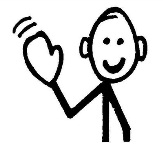 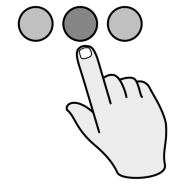                                 Hello.     Goodbye.                     		9.             Sing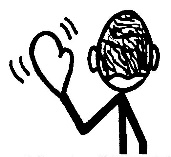 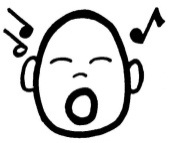 Can I go to the           		 10.     Say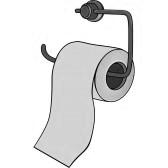 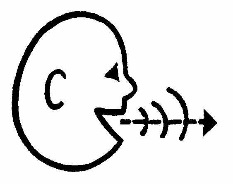                       bathroom, please?   Read.                        		 11.        Stick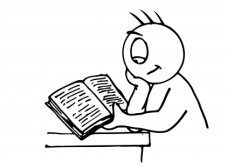 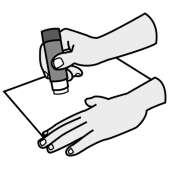        Write.	                 		 12.   Look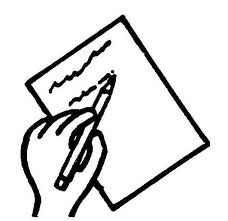 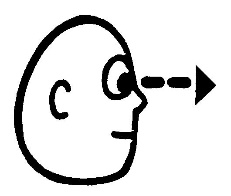  Draw                     		 13. Sleep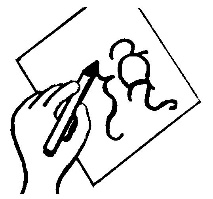 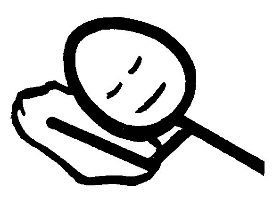         Listen                          	 14.   Work in 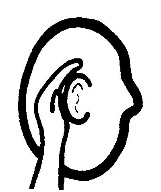 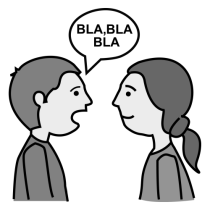                                          					         pairs.Classroom commandsGood morning/             	8.              Point                                Hello.     Goodbye.                     		9.             SingCan I go to the           		 10.     Say                      bathroom, please?   Read.                        		 11.        Stick       Write.	                 		 12.   Look Draw                     		 13. Sleep        Listen                          	 14.   Work in                                          					          pairs.